Konferencja gospodarcza dla dolnośląskich i saksońskich klastrów oraz sieci 25 czerwca 2014 Miejsce: AKZENT Hotel Residence Bautzen, Wilthener Straße 32, 02625 BautzenProgram do godz. 11:00 	rejestracja uczestników 11:00 			otwarcie konferencjiDr. Günter BruntschPrezydent Izby Przemysłowo-Handlowej Drezno 	11:10 		Dolnośląsko-Saksońska współpraca gospodarcza. Klastry na Dolnym Śląsku Agata Zemska, Zastępca Dyrektora Wydziału Gospodarki 			Urząd Marszałkowski Województwa Dolnośląskiego 11:30 			Rozwój gospodarki na Dolnym Śląsku Iwona Makowiecka, Kierownik Biura Regionalnego we Wrocławiu Polsko-Niemiecka Izba Przemysłowo-Handlowa11:50 			Saksońska branża przemysłu spożywczego Karl-Heinz SchlenkrichKiełbasy i produkty mięsne Bautzen GmbH12:10 			Dolnośląska branża przemysłu spożywczego 			Dolnośląski Klaster Branży SpożywczejKarolina Wróblewska, Dolnośląska Agencja Współpracy Gospodarczej Inicjatywa Klastrowa „Wołowina sudecka” Dorota Komornicka, Prezes Klastra Klaster produktu Lokalnego „Dolina Baryczy i Wzgórz Trzebnickich” Katarzyna Jarczewska, Prezes Klastra Dolnośląski Klaster Hodowców RybSławomir Mazurek, Prezes Klastra 12:30 			Prezentacja Centrum Kształcenia  „POLYSAX“			Jörg SchicktanzSchicktanz GmbH, Sohland/Spree 13:00 		           	przerwa obiadowa 13:30 			indywidualne rozmowy przy stołach wystawienniczych ok. godz. 15:00  	zakończenie konferencji 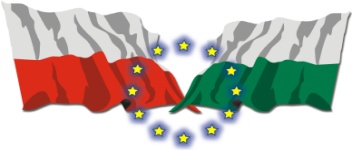 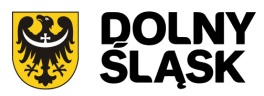 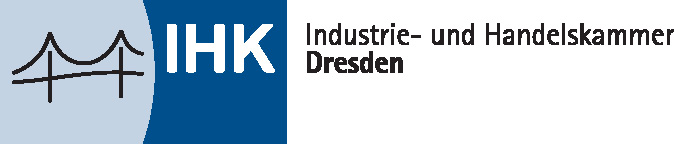 